CONTACT DETAILS OF THE AWARDING BODY FOR THE QUALIFICATIONName and address of awarding body: Central Institute of Plastics Engineering and Technology (CIPET), Ministry of Chemicals and Fertilizers, Department of Chemicals and Petrochemicals, Govt. of India, Hajipur, Industrial Area, Vaishali, Bihar. 844102.Name and contact details of individual dealing with the submissionDr. P.C. Padhi, Director& Head, CIPET Hajipur, Industrial Area, Vaishali, Bihar. 844102. Ph: +91-6224-277424,270085,273515.E-mail address:cipetpatna@gmail.com, hajipur@cipet.gov.inSUMMARYAssessment Process Flow:Request for evaluation of batch byTraining Partner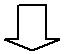 Allocation of batch to Training Assessment wingEvaluation of batch by Training Assessment wing as per schedule and as per Assessment ProcessAssessment observation data input sheet from Training Assessment wing including viva, practical and theory marksResult finalizationUploading of result on IT database platformSummative Assessment:Based on the Total Marks allotted for the specific subject, formal evaluation shall be conducted. Based on secured marks, candidates shall be declared pass or fail.Steps undertaken for summative assessment:Based on Completion of Batch, Evaluation Schedule shall be prepared Identified Assessor is nominated for Evaluation Setting up of separate Question Paper for Theory & Practical Examination Conduct of examination as per the schedule Evaluation & Certification Evidence Collected during Assessment: Theoretical Answer Sheets, Practical Exam Sheets,Evaluation Sheets, Jobs produced during practical Exams.Protocol for Selection of Assessors:The Assessors should have the minimum qualification: Degree in Engineering. The Assessors should have minimum 5 years of Experience in the relevant field. ASSESSMENT EVIDENCEAssessment Guidelines:Criteria for assessment for each Qualification Document will be created by CIPET. Each Assessable outcome (AO) will be assigned marks proportional to its importance in Learning Outcome and few performance criteria may be allotted marks in combine. Each Learning Outcome will be assessed both for theoretical knowledge and practical which is being proportionately demonstrated in the table below. The assessment for the theory part will be based on knowledge bank of questions created by CIPET which will contain multiple choice theory questions and Practical question database with mark allotment criteria. To pass the Qualification Document, every trainee should score a minimum of 50 % in Functional and all Generic Learning Outcome’s. In case of successfully passing only certain number of Learning Outcome’s, the trainee is eligible to take Subsequent assessment on the balance Learning Outcome’s to pass the Qualification Document. Title of the Component: Plastics Processing OperatorEVIDENCE OF LEVELLevel of qualificationEVIDENCE OF RECOGNITION AND PROGRESSIONQualification Title: Plastics Processing OperatorNature and Purpose of the qualification:A CIPET trade certificate for Plastics Processing Operator and the he individual at work sets up and operates the Plastics Processing moulding machine to produce good quality products from Plastics materials. He is responsible for produce bottles, containers or others hollow objects from plastics resin by operating semi & fully automatic and advance Plastics Processing Moulding machines, troubleshooting process problems and performing minor maintenance to ensure continued operation of the production line. They are also responsible for completing the output learn Good Manufacturing Practices.Body/bodies which will award the qualification:Central Institute of Plastics Engineering and Technology (CIPET), Ministry of Chemicals and Fertilizers, Department of Chemicals and Petrochemicals, Govt. of India, Hajipur, Industrial Area, Vaishali, Bihar. 844102.Body which will accredit providers to offer courses leading to the qualification:Central Institute of Plastics Engineering and Technology (CIPET), Ministry of Chemicals and Fertilizers, Department of Chemicals and Petrochemicals, Govt. of India, Hajipur, Industrial Area, Vaishali, Bihar. 844102.Body/bodies which will be responsible for assessment:The assessment is being carried out at of Central Institute of Plastics Engineering and Technology (CIPET), Ministry of Chemicals and Fertilizers, Department of Chemicals and Petrochemicals, Govt. of India, Hajipur, Industrial Area, Vaishali, Bihar. 844102.Occupation(s) to which the qualification gives access:Plastics Processing Operator occupation in Plastics product manufacturing process.Proposed level of the qualification in the NSQF: Anticipated volume of training/learning required to complete the qualification:720 Notional hours.Entry requirements / recommendations:Minimum qualification – Preferably Min -Class X/ITI, Minimum age - 18 years completed.Progression from the qualification:The Plastics Processing Operator has a clear pathway. Planned arrangements for the Recognition of Prior learning (RPL):RPL arrangements are being developed and will be informed in due course of time.International comparability where known: It will be carried out in next phase as comparability is being verified.Date of planned review of Qualification: 20.10.2017Format Structure of the Qualification:Format Structure of the Qualification:Format Structure of the Qualification:Format Structure of the Qualification:Title and Identification code of componentMandatory/ OptionalEstimated Size (Notional Hours)Level1. Familiarization with basic concepts, job requirements & basic related processM1202. Basic Knowledge about different plastic materialM603. Familiarized with various Plastics processing techniques & to assist the Operator in Injection Moulding & its Trouble shootingM1804. Familiarized with various Plastics processing techniques & to assist the Operator in Extrusion & its Trouble shootingM1805. Familiarized with various Plastics processing techniques & to assist the Operator in Blow Moulding & its Trouble shooting etc.M1206. To practice & maintain safety precautions on shop floor and good work environmentM60720Body/Bodies which will carry out assessment:A Separate department/ body -Training Assessment Wing of Central Institute of PlasticsEngineering and Technology (CIPET), Ministry of Chemicals and Fertilizers, Department of Chemicals and Petrochemicals, Govt. Of India, Hajipur, Vaishali, Bihar 844102.Will the assessment body be responsible for RPL assessment?RPL arrangements are being developed and will be informed in due course of time.Describe the overall assessment strategy and specific arrangements which have been put in place to ensure that assessment is always valid, consistent and fair and show that these are in line with the requirements of the NSQF:With uniformity and setting of learning outcomes for different Jobs Roles the assessment of candidates will be at learning outcome level. Assessment criterion has been defined for each learning outcome and it includes both theoretical and practical skills on which the candidate will be assessed. The question suite which will be used to check the skills of the trainee would includeTheoretical test suite – Will include multiple choice questions, audio-video question etc.which will test the trainee on his knowledge of the subjectPractical Knowledge suite – Practical knowledge can be tested through Assessor driven evaluation/test, Situational Judgment Tests etc to test practical core competence. A mix of these would be able to evaluate the trainee on his practical knowledge of theQualification Document.Assessment strategy:Assessment criteria for Qualification Document have been developed. Each Learning Outcome have separate marks for Theory and Practical Skills.The Training Assessment Wing will have assessors who will not be associated withtraining activities and will be provided training on the said work. Thus it will ensure thatthe assessment carried out is fair and consistent.Set of question bank developed to assess the theoretical and practical knowledge. Toensure the quality, each trainees get the unique set of questionStudent has to score minimum marks separately for theoretical and practical skill and overall percentage should also be 50% for theory and 70% for practical.Empanelment of subject matter expert as assessor to assess trainee specifically onpractical skillsAssessments are preferably conducted by written examination papers in English/regional languages according to the requirement.It has been ensure that TP/trainer should not be present during assessmentAssessable outcomeAssessable outcomeAssessment criteria for theoutcomeAssessment criteria for theoutcomeAssessment criteria for theoutcomeLOAssessable outcome DescriptionTheoryPracticalTotal1. Familiarization with basic concepts, job requirements & basic related process.AO1. Discuss the work order ( work output) required from the process and with the supervisor AO2. Refer all components / process related documents to understand dimensions and properties of the required work output AO3. Understand the process requirements in terms of temperature of the heater, hydraulic pressure/ air pressure/ vacuum pressure, rotating speed of the screw pressure, injection time, refilling time, blowing time etc. as mentioned in the Work Instruction/ SOP/ Control Diagrams AO4. Clearly understanding the does and don’ts of the manufacturing process as defined in SOPs/ Work Instructions or defined by supervisors  AO5. Understand the conversion procedure and process to be adopted for completing the work order from the supervisor by referring the Work Instruction document/ SOP manual  AO6. Set the various parameters like temperature of the heaters, hydraulic pressure/air pressure/ vacuum pressure, rotating speed of the screw, screw pressure, regulating current, flow of coolant/ water etc. before starting the process as per the parameters are mentioned in the Work Instructions/ SOP manual AO7. Understand the raw material like plastics granules, bonding additives etc. required for executing the activityAO8. Ensure that the required material is available before starting the process AO9. Understand the type of Mould /Die required for executing the required conversion operation and ensure that the same is available for moulding operations AO10. Ensure the availability of spare parts for continuous operation of machine  AO11. Ensure that mould / Die are cleaned properly & no foreign material is entrapped in parts of mould/die. AO12. Ensure cleaning of the other moulding machine tools, auxiliaries(if any) AO13. Ensure cleaning of the area around the machine for any oil, grease, water etc  AO14. Consult with superiors in case of any doubt/clarification AO15. Self-confidence after resolving the queries to complete the task. AO16. Report completion of work to superiors AO17. Good interpersonal relations with superiors & fellow operators. AO18. Disciplined behavior in work place AO19. Good coordination with other department person for getting their support for work.3684120Sub Total 36841202. To know about different plastic materialAO1. Discuss about the type of raw material being used in the industry & for work Order required for the process and with the supervisor AO2. Refer all material related documents to understand properties of the required work output and able to identify the material AO3. Understand the process requirements for the Plastics material in terms of temperature of the heater, rotating speed of the Screw, pressure, injection as mentioned in the Work Instruction / SOP / Control DiagramsAO4. Understand the melting temperature, processing temperature etc. for plastic raw material AO5. Understand the processing characteristics of the plastics material being used for conversion procedure and process to be adopted for completing the work order from the supervisor by referring the Work Instruction document / SOP manualAO6. Ensure that the required material is available before starting the processAO7. Ensure that the plastics material is blended with requisite additivesAO8. Ensure that machine / mould / Die are cleaned properly & no foreign material is entrapped in parts of machine / mould / die. AO9. Ensure cleaning of the materials spilled around the machine AO10. Ensure cleaning of the area around the machine for any oil, grease, water etc184260Sub total1842603. Operate the Injection moulding machine & its trouble shootingAO1. Planning work schedule in concurrence with Superior  AO2. Obtain and check the data on the job card and carry out functions in line with the responsibilities of job role AO3. Ensure availability of data sheet, manual, work instructions AO4. for power supply, hydraulic oil level, water connections AO5. Ensure availability of the tools ,materials & ancillary equipments for the work  AO6. Setup the equipment & machineries as per the job requirement AO7. Update and develop knowledge of the products AO8. Planning for Minimum wastage & its safe disposal AO9. Work in conformance to legal requirements, organizational policies and procedures AO10. Ensure that the mould is ready & having no problem in dry runAO11. Check material is available for production. If required arrange for pre drying AO12. Check the availibity & readiness of ancillary equipments like chiller, mould Temperature controller, hopper loader, Cooling towers etc AO13. Load the material and pigment (if required) in the hopper AO14. Set the parameters of the machine i.e temperature, pressure, speed etc AO15. Check the temperature on the barrel with respect to set temperature AO16. Conduct trial run to get sample piece once machine is set AO17. Adjust parameters unless getting final product AO18. Visual check of final product AO19. Define accepted products and defective products as per approved plan AO20. Carry out post molding operation during the cycle time run such as. trimming, apply protective tapes, putting labels on each product for identification AO21. Store the final product in specified area AO22. Clean the machine & equipments at regular interval AO23. Work in compliance with specified health and safety standards AO24. Preventive maintenance of machines & ancillary equipmentsAO25. Coordination with maintenance department for resolving breakdown maintenance in minimum possible time. AO26. Root cause analysis of moulding defects AO27. Analysis of data sheets available in department AO28. Taking all corrective & preventive action AO29. Reporting the problems caused by machines to superior, when not resolved by operator. AO30. Report defects in the moulds that one do not have the authority to repair AO31. Report major processing defects beyond control of operator AO32. Keeping records of machine log book, data sheet of machine parameter AO33. Documents related to incoming & outgoing material AO34. Meet targets & goals for production AO35. Minimize defects in final product AO36. Follow quality system to get better product AO37. Keep work area clean & systematic AO38. Comply to safety & health guidelines & rules54126180Sub total541261804. Operate the extrusion machine & its trouble shootingAO1. Planning work schedule in concurrence with Superior AO2.Obtain and check the data on the job card and carry out functions in line with the responsibilities of job role  AO3. Ensure availability of data sheet, manual, work instructions AO4. Check for power supply, oil level in gear box, water connections AO5. Ensure availability & functioning of the tools ,materials & ancillary equipments l like Air Compressor, Cooling Tower, High Speed Mixer etc for the work AO6. Setup the equipment & machineries as per the job requirement AO7. Update and develop knowledge of the products to be produced AO8. Planning for Minimum rejection & its safe reuse/disposal AO9. Safety aspects of machine operation AO10. Work in conformance to legal requirements, organizational policies and procedures AO11. Check material is available for production. Compounding / Color blending AO12. Check the availibity & readiness of ancillary equipments like air compressor, hopper loader, dehumidifier, Cooling towers etc AO13. Load the material in the hopper AO14. Set the parameters of the machine i.e temperatures, speeds etcAO15. Check the temperature on the barrel with respect to set temperatureAO16. Conduct trial run to get extruded sample once machine is set AO17. Adjust parameters unless getting final product AO18. Visual check of final product AO19. Define accepted products and defective products as per approved plan AO20. Corona treatment & printing, if required AO21. Store the final product in specified area AO22. Clean the machine & equipments at regular interval Work in compliance with specified health and safety standards AO23. Preventive maintenance of machines & ancillary equipments AO24. Coordination with maintenance department for resolving breakdown maintenance in minimum possible time. AO25. Root cause analysis of extrusion defects  AO26. Analysis of data sheets available in department  AO27. Taking all corrective & preventive action  AO28. Reporting the problems caused by machines to superior, when not resolved by operator.  AO29. Report defects in the moulds that one do not have the authority to repair AO30. Report major processing defects beyond control of operator AO31. Keeping records of machine log book, data sheet of machine parameter AO32. Documents related to incoming & outgoing material AO33. Meet targets & goals for production AO34. Minimise defects in final product AO35. Follow quality system to get better product  AO36. Keep work area clean & systematic AO37. Comply to safety & health guidelines & rules54126180Sub total541261805. Operate the Blow moulding machine & its trouble shootingAO1. understand the process, their types, operations involved AO2. Discuss the work requirements for the process and with the supervisor AO3. Refer all components / process related documents to understand dimensions and properties of the required work output AO4. Understand the process requirements in terms of tools / mould / die required, temperature of the heater according to plastics material being used, Hydraulic / pneumatic pressure / rotating speed of the screw, Parison formation, Parison Programming, Blowing time etc. as mentioned in the Work Instruction / SOP / Control Diagrams Clearly understanding the do’s and don’ts of the blow molding process as defined in SOPs / Work Instructions or as defined by supervisors.AO5. Understand the conversion procedure and process to be adopted for completing the work order from the supervisor by referring the Work Instruction document / SOP manual AO5. Understand the conversion procedure and process to be adopted for completing the work order from the supervisor by referring the Work Instruction document / SOP manual AO7. Understand the raw material like plastics granules, bonding additives etc. required for production AO8. Ensure that the required material with enough stock is available before starting the processAO9. Understand the type of Mould / Die required to complete the conversion operation and ensure that the same is available for moulding operationsAO10. Ensure the availability of spare parts for continuous operation of machine AO11. Understand the troubleshooting of the blow molding process. Knows the quality defects observed in blow molding, their causes and remediesAO12. Set the parameters to ensure manufacturing of good product.  AO13. Ensure that mould / Die are cleaned properly & no foreign material is trapped in parts of mould/die.AO14. Ensure cleaning of the other moulding machine tools, auxiliaries (if any) AO15. Ensure cleaning of the area around the machine for any oil, grease, water etc  AO15. Ensure cleaning of the area around the machine for any oil, grease, water etc  AO15. Ensure cleaning of the area around the machine for any oil, grease, water etc  AO18. Report major processing defects beyond control of operator AO19. Keeping records of machine log book, data sheet of machine parameterAO20. Documents related to incoming & outgoing material AO21. Meet targets & goals for productionAO22. Minimise defects in final product AO23. Follow quality system to get better product AO24. Keep work area clean & systematic AO25. Comply to safety & health guidelines & rules3684120Sub total36841206. To practice & maintain safe and good work environment.AO1. Identify activities which can cause potential injury through sharp objects, burns, fall, electricity, gas leakages, radiation, poisonous fumes, chemicals ,loud noise AO2. Identify areas in the plant which are potentially hazardous/ unhygienic in nature AO3. Conduct regular checks with support of the maintenance team on machine health to identify potential hazards due to wear and tear of machine AO4. Inform the concerned authorities about the potential risks identified in the processes, workplace area/ layout, materials used etc AO5. Inform the concerned authorities about machine breakdowns, damages which can potentially harm man/ machine during operations  AO6. Create awareness amongst other by sharing information on the identified risks AO7. Support the Safety team and the supervisor in creating the risk mitigation plan AO8. Follow the instructions given on the equipment manual describing the operating process of the equipment AO9. Follow the Safety, Health and Environment related practices developed by the organizationAO10. Ensure relevant safety boards/ signs are placed on the shop floor AO11. Operate the machine using the recommended Personal Protective Equipment (PPE) and ensure team members also use the related PPEs at the workplace AO12. Maintain a clean and safe working environment near the work place and ensure there is no spillage of chemicals, production waste, oil, solvents etc. AO13. Attend all safety and fire drills to be self-aware of safety hazards and preventive techniques AO14. Maintain high standards of personal hygiene at the work place AO15. Ensure that the waste disposal is done in the designated area and manner as per organization SOP.  AO16. Inform appropriately the medical officer/ HR in case of self or an employee’s illness of contagious nature so that preventive actions can be planned for others184260Sub Total184260Total 216504720Means of assessment 1:The assessment comprise of -Theory AssessmentViva vocePractical assessmentMeans of assessment 1:The assessment comprise of -Theory AssessmentViva vocePractical assessmentMeans of assessment 1:The assessment comprise of -Theory AssessmentViva vocePractical assessmentMeans of assessment 1:The assessment comprise of -Theory AssessmentViva vocePractical assessmentMeans of assessment 1:The assessment comprise of -Theory AssessmentViva vocePractical assessmentMeans of assessment 2:Pass/Fail-The Pass mark of theory written assessment is 50% and for viva and practical assessment is 70%.The candidate has to pass separately in Theory and Practical.Means of assessment 2:Pass/Fail-The Pass mark of theory written assessment is 50% and for viva and practical assessment is 70%.The candidate has to pass separately in Theory and Practical.Means of assessment 2:Pass/Fail-The Pass mark of theory written assessment is 50% and for viva and practical assessment is 70%.The candidate has to pass separately in Theory and Practical.Means of assessment 2:Pass/Fail-The Pass mark of theory written assessment is 50% and for viva and practical assessment is 70%.The candidate has to pass separately in Theory and Practical.Means of assessment 2:Pass/Fail-The Pass mark of theory written assessment is 50% and for viva and practical assessment is 70%.The candidate has to pass separately in Theory and Practical.Title /Name of Qualification/Component: Plastics Processing OperatorLevel: Title /Name of Qualification/Component: Plastics Processing OperatorLevel: Title /Name of Qualification/Component: Plastics Processing OperatorLevel: Title /Name of Qualification/Component: Plastics Processing OperatorLevel: NSQF DomainOutcomes of theQualification/ComponentHow the job rolerelates to the NSQFLevel descriptorsNSQFLevelProcessPlastics Processing Operator is expected to ensure housekeeping and safety in the production area and selectthe correct die, etc he/she has to- Understanding the work order andthe process requirement from thesupervisor Arranging the required raw material and Dies for the process To interact with the supervisor inorder to understand the productionschedule To plan the day’s productionactivities based on the supervisor’sinstructions To collect material data sheet,machine instructions and workmanuals To ensure availability of consumables and plastics materials for production in sufficient quantity as per production plan/supervisorinstructions. Clearly understanding the does and don’ts of the manufacturing process as defined in SOPs/ Work Instructions or defined by supervisors. Check availability of the personalprotective equipment’s (PPE) likeGloves, Goggles etc. Ensure that the required material is procured from the store beforestarting the process Understand the dies/Moulds required for executing the requiredoperation and ensure that the sameis available for operation. If die is not available collect the same from die storage area Add the raw material in the machine using material loader or by manualfeeding. Ensure dies are clean if not cleanwith soft cotton cloth. Ensure cleaning of the area around the apparatus for any oil, grease, combustible substances etc. so as to prevent any accident Ensure availability of the coolant and working of valves to circulate thecoolant to cool and solidify plastic Understand the raw material likeplastics granules, fillers, bondingadditives etc. required for executingthe activity Refer the queries to supervisor ifthey cannot be resolved by theoperator Confirm self - understanding to thesupervisor once the query is resolved so that all doubts & queries can be resolved before the actual process execution He is responsible for checking theoperations of the equipment Feeding the granules as perrequirement Perform visual inspection of theoutput products Achieve productivity, quality andsafety standards as per company’snorms Report problems to supervisor He will be responsible for Inspectingthe finished components conducting minor repair/de-flashingif any on output parts which can be reworked The role holder will interact withmaintenance team and materialmanagement team The individual needs to ensuresorting, streamlining & organizing,storage and documentation,cleaning, standardization andsustenance across the plant andoffice premises of the organization He needs to understand MarketInformation Management Client Relation Management Marketing knowhow and strategy He also needs to understand andpractice Entering, update andmaintain data in MS Office system/Office open source system.Plastics Processing Operator jobrequires limitedrange of activitieswhich are familiarand predictablelike availability ofconsumables,safety PPE, rawmaterial used,basic machineparts and itsfunctions etc.He shouldunderstand theraw material likeplastics granules,fillers, bondingadditives etc.required forexecuting theactivity, Dies/Mould required,their types etc.ProfessionalknowledgeThe user/individual on the job needs to know and understand: General Principle of mouldingprocedure, process knowledge,machine startup & shutdownprocedures, moulds loading andunloading procedure. Types of different thermoplasticsmaterials, additives and grades fordifferent plastics products. Identification & Troubleshooting ofvarious defects in productsproduced in the various plasticsprocessing machineries likeInjection, Extrusion, and Blow.ProfessionalskillThe user/individual on the job needs to know and understand: General principles of plasticsprocessing, Knowledge about dieloading and unloading procedure,parameter settings etc. Types of plastics like thermoplasticsand the additives & grades to beused tonnage and capacity of themachine being operated. Different types of tools andmachinery to process the plastic and trim the output Various types of cooling systemsand their properties. How to perform extrusion machinesafety check Hazards and safety aspects involved in tape production and usage of relevant PPEs Safety procedures to be adopted to complete die removal process Detect problems in day to day tasks.Support operator in using specificproblem solving techniques anddetailing out the problems Discuss possible solution with thesupervisor for problem solving.The user/individual on the job needs to know and understand how to: Plan and organize the work orderand jobs received from the internalcustomers/ operator. Organize all process/ equipmentmanuals so that sorting outThe user/individual on the job needs to know and understand how to: Follow instructions and work onareas of improvement identified Complete the assigned tasks withminimum supervision Complete the job defined by theoperator within the timelines andquality. The user/individual on the jobneeds to know and understand howto: Use common sense and makejudgments during day to day basis Use basic reasoning skills to identifyand resolve basic problems Use intuition to detect any potential problems which could arise duringoperations. He needs to know aboutentrepreneurship associated withplastics extrusion, its concepts etc. He needs to know about marketing strategy involved for the products manufactured, market availabilityetc.Plastics Processing Operator should recallgeneral principlesof PlasticsExtrusionprocedure andprocess knowledgewhich may berepetitive type ofwork in the area allotted, Types ofplastics likethermoplastics andthe additives &grades to be used,Dies/Moulds, Itstypes, applicationetc. Thus heshoulddemonstratepractical skill,routine andrepetitive inPlastics processing,he should alsounderstand qualityconcepts and usein the area of workallotted.Core skillThe user/ individual on the job needs to know and understand how to: How to be able to read warnings,instructions and other text materialon product labels, components etc How to enter into the history carddetails of the fault identified in theplastic product manufactured readequipment manuals and processdocuments to understand theequipment and processes better. Read instructions especially safetyinstructions especially symbolswhile using the equipment in theplant area logs.The user/individual on the job needs to know and understand how to: Discuss task lists, schedules, andwork-loads with coworkers/assistants and supervisors Question internal customers/ Shopfloor operator appropriately inorder to understand the nature ofthe problem and make a diagnosis Avoid using jargon, slang oracronyms when communicatingwith a operator /fellowsub ordinates etc. Unless it isrequired.Plastics Processing Operator shouldbe able to read/write warnings,instructions andother textmaterial onproduct labels,components etcwith minimumrequired clarity,should have skill of basicarithmetic, likeraw materialweights additionsetc.ResponsibilityPlastics Processing Operator is responsible for his own job and self learning.He/she Set up basic as well as allcritical machine controls and operatePlastics Injection, Extrusion and Blow Machine in order to produce good quality products as per approved specificationsby supervisor, Identify and Troubleshoot the defects occur during production of plastics product. He may need to control/ check multiple machines at a time.Plastic Processingoperator isresponsible forhis own job andlearning inInjectionExtrusion & Blowprocess whichjustifies thepegging of the QP.What steps have been taken in the design of this or other qualifications to ensure that there is a clear path to other qualifications in this sector?Relevant information was collected from Industries and allied sector working in this area.The Plastics industries are recruiting people based on the qualification acquired. Maximumof the industries accept this as qualification for selection/short listing of the individual.approved by members.Vertical Pathway:The Occupational Map has been created & attached.The Plastics Processing Operator has a clear pathway Horizontal Pathway:The individual can migrate within the Plastics Processing related industries.